Boothferry Fitmums Running RoutesROUTE 9 Route 9 – HFRS BaseRoute 9 – HFRS BaseL Summergroves, cross road,  R Hessle Rd,   L Graham Ave first road on the right follow then 2nd road, L Graham Ave, R Hessle Rd cross road, L SummergrovesBoothFM - Route 9; 1 mile. Mapometer.com running route #55067191 mileL Summergroves, L Hessle Rd, L Priory Way cross onto Sainsbury Way onto Green Lane onto Windmill Way, R Itlings Lane, L Hull Rd round to Square round to Southgate, R Swinegate onto Eastgate, L Hull Rd onto Hessle Rd, R Summergroves HQBoothFM - Route 9; 2 miles. Mapometer.com running route #55067202 milesL Summergroves, L Hessle Rd onto Hull Rd, R Northolme Rd, R Beverley Rd, R Boothferry Rd, R First Lane, L Hull Rd onto Hessle Rd, R Summergroves HQBoothFM - Route 9; 3 miles.. Mapometer.com running route #55067213 milesL Summegroves, R Hessle Rd cross road, L Pickering Rd, L Boothferry Rd, R APRN, R Park Lane West, R The Link, R Park Road East through snicket near end, R Pickering Rd cross roundabout straight on Pickering Rd, R Hessle Rd, L Summergroves HQBoothFM - Route 9; 4 miles.. Mapometer.com running route #55067234 milesL Summergroves, R Hessle Rd cross road, L Pickering Rd cross & continue on Pickering Rd, L St Joseph Drive follow round to R to Lexington Drive (do not take the 1st right on Lexington), L Pickering Rd, L Anlaby Rd, L Plantation Drive West, R Mead Walk, L Coppice Side, R Park Rd West, L Holme Close, L Southern Drive, L Woodland End, R Plantation Dr West, R Anlaby Rd, R Belgrave Dr, L Eastfield cross to Sunbeam Rd, L Pickering Rd cross roundabout onto Pickering Rd, R Hessle Rd, L Summergroves HQBoothFM - Route 9; 5 miles.. Mapometer.com running route #55067255 milesL Summergroves, L Hessle Rd onto Hull Rd, R First Lane, L Seaton Rd onto Richmond Rd, L Beverley Rd, L Northholme Rd, R Hull Rd, L Buttfield Rd, R Bon Accord Rd, R Station Rd, R Chestnut Ave, L Davenport Ave, R Heads Lane, R Tranby Ave, L Barrow Lane, R Swanland Rd,  L Beverley Rd, R Boothferry Rd, R First Lane, L Hull Rd onto Hessle Rd, R Summergroves to HQBoothFM - Route 9; 6 miles... Mapometer.com running route #55067276 miles1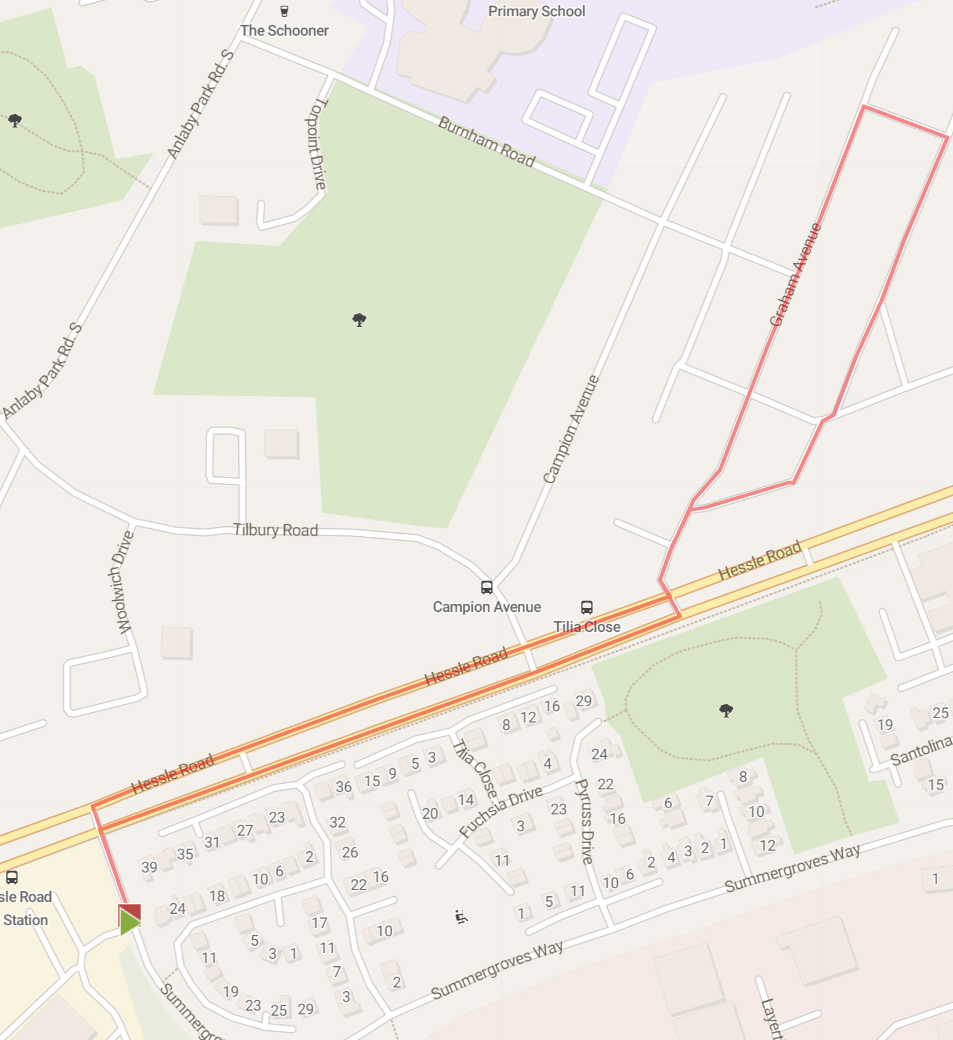 2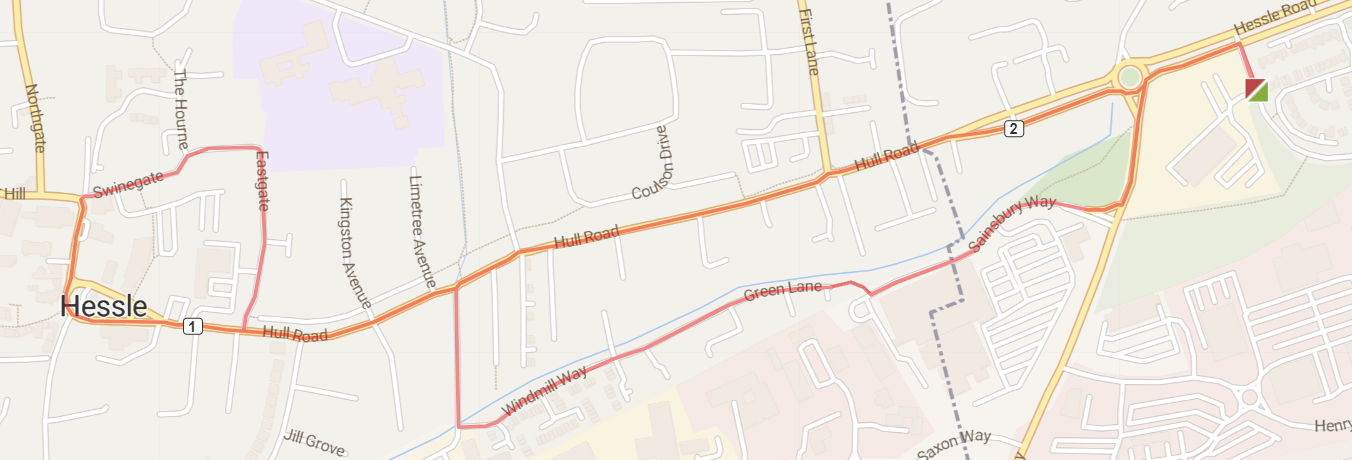 3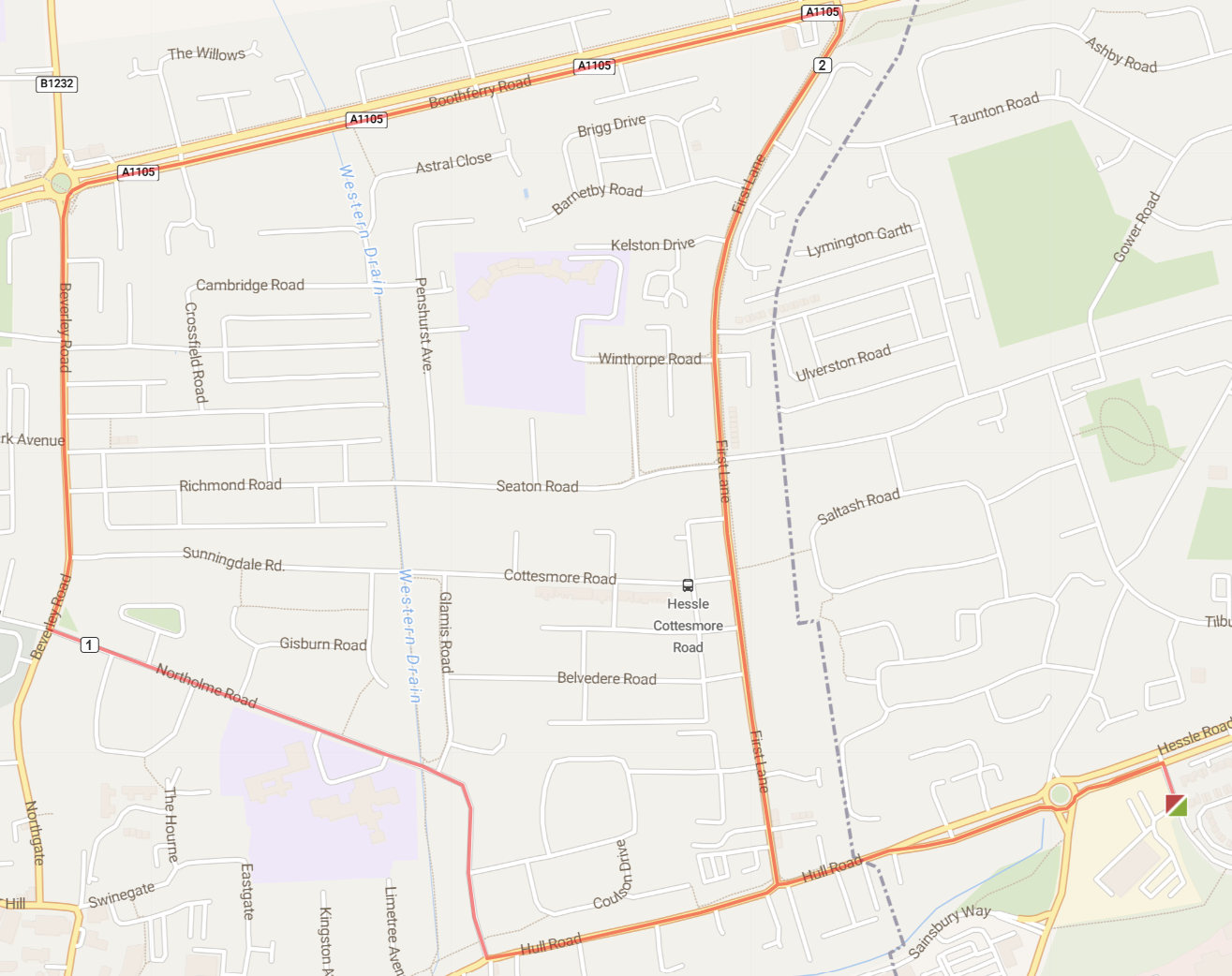 4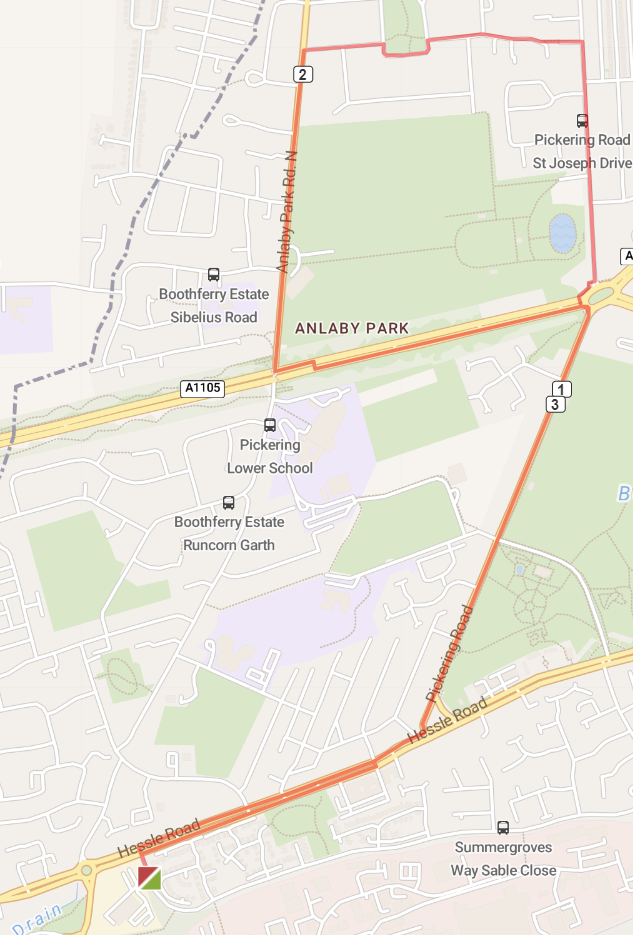 5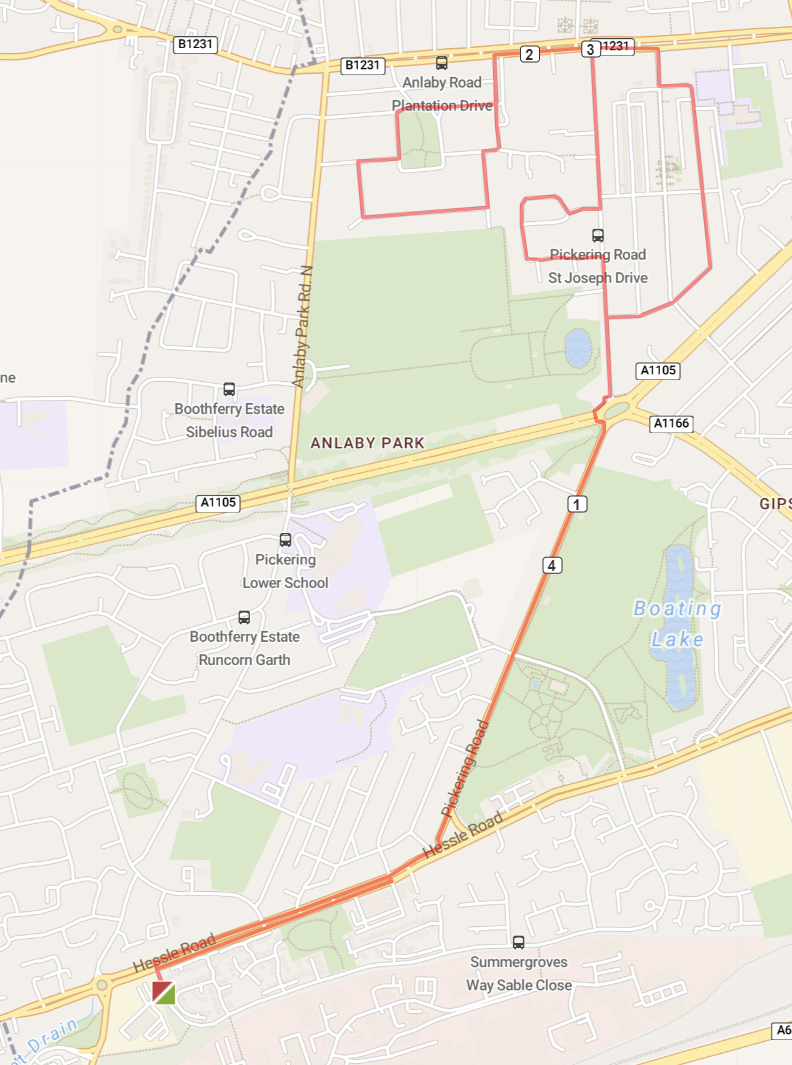 6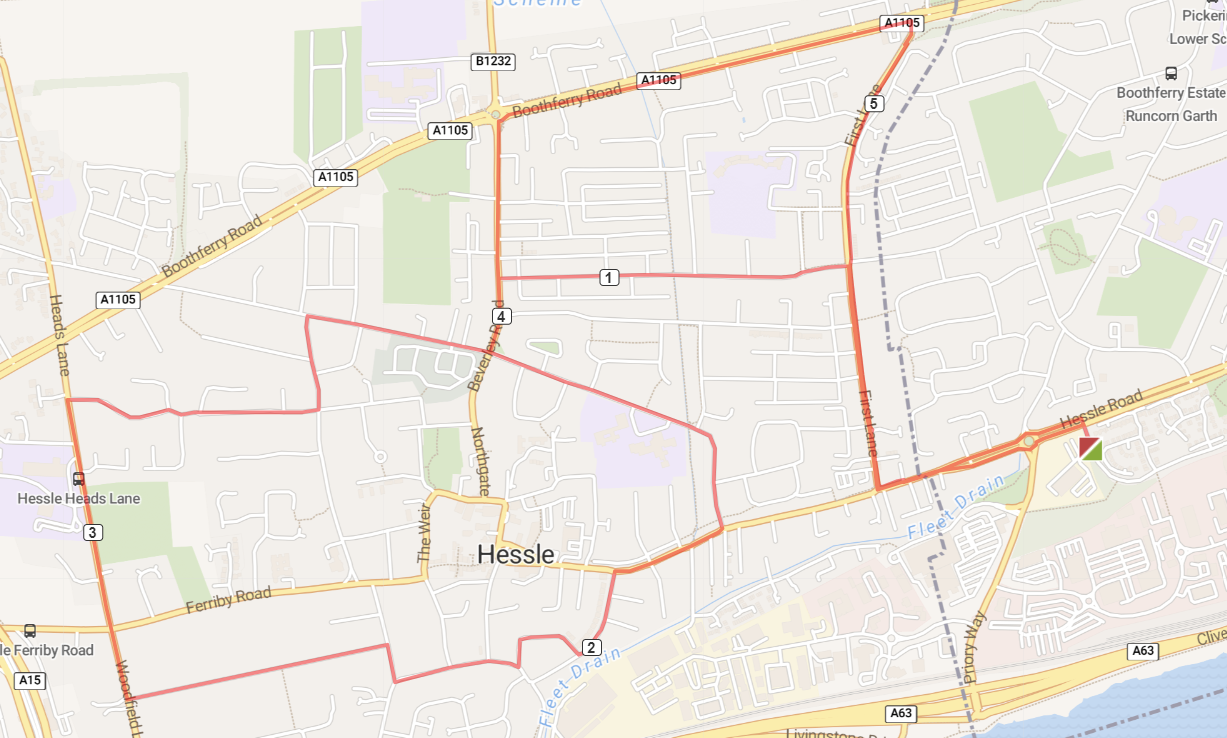 